Supply Chain and Operations Managementhttps://youtu.be/Lpp9bHtPAN0Supply Chain and Operations Management and Digital Business: Revolutionizing Efficiency in the Modern EraThe business world has undergone a significant transformation in recent years, driven by technological advancements and the growing importance of supply chain management and operations. In this essay, we will explore the interactions between supply chain, operations management, and digital business and how they have revolutionized efficiency in the modern era. We will examine the impact of digital technologies on supply chain and operations management, explore the benefits and challenges associated with their implementation, and discuss the future implications for businesses in a rapidly evolving digital landscape.The Evolution of Supply Chain and Operations Management:Supply chain and operations management have always played crucial roles in business success. However, traditional approaches faced challenges such as a lack of real-time visibility, inefficient processes, and fragmented communication. These challenges have been addressed with digital technologies, leading to improved coordination, enhanced operational efficiency, and increased customer satisfaction.Digital Transformation in Supply Chain and Operations Management: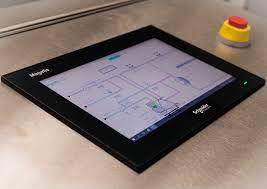 Enhanced Visibility and Transparency:Digital business has facilitated real-time data sharing and improved visibility across the supply chain. Technologies like the Internet of Things (IoT) and blockchain have enabled the tracking and tracing of products, optimizing inventory management, and minimizing disruptions. This enhanced visibility empowers businesses to make informed decisions, proactively manage risks, and create a more responsive and agile supply chain.Automation and Process Optimization:Digital technologies have revolutionized operations management by automating repetitive tasks and optimizing processes. Robotics, artificial intelligence (AI), and machine learning (ML) have reduced manual errors, increased production efficiency, and enhanced quality control. Furthermore, predictive analytics and data-driven insights enable proactive maintenance and demand forecasting, leading to optimized production schedules and reduced costs.Collaboration and Communication:Digital platforms and cloud-based solutions have transformed collaboration and communication in supply chain and operations management. Cloud computing enables real-time information sharing, fostering cooperation between suppliers, manufacturers, and distributors. Moreover, collaborative planning, forecasting, and replenishment (CPFR) systems facilitate seamless coordination and synchronization across the supply chain, reducing lead times and improving customer service.Benefits and Challenges of Digitalization in Supply Chain and Operations Management:Benefits:Improved Efficiency and Cost Reduction: Digital technologies streamline processes, reduce manual interventions, and optimize resource allocation, enhancing operational efficiency and cost savings.Enhanced Customer Experience: Real-time visibility and data-driven insights enable faster order fulfillment, improved product availability, and personalized customer experiences, ultimately fostering customer loyalty.Supply Chain Resilience: Digitalization enhances supply chain visibility, enabling businesses to identify potential risks and disruptions, thereby increasing resilience and mitigating the impact of disorders.Challenges:Data Security and Privacy: Increased reliance on digital technologies necessitates robust data security measures to protect sensitive information and ensure compliance with privacy regulations.Skill Gaps and Workforce Adaptability: Implementing digital technologies requires a skilled workforce capable of leveraging emerging tools. Businesses must invest in upskilling and training to bridge skill gaps and ensure successful digital transformations.Integration and Interoperability: Integrating various digital systems and ensuring interoperability across the supply chain can be challenging, as stakeholders may use other platforms and technologies.Future Implications and Conclusion:The convergence of supply chains, operations management, and digital business will continue to shape companies' future. As technology advances, concepts such as big data analytics, cloud-based solutions, and the integration of emerging technologies like blockchain and AI will become increasingly critical. To remain competitive, businesses must embrace digital transformation, adapt to evolving customer demands, and focus on developing agile, resilient, and customer-centric supply chains. Although challenges exist, the benefits of digitalization in supply chain and operations management outweigh the risks, making it an essential component of successful business strategies in the modern era.In conclusion, the interaction between supply chain, operations management, and digital business has ushered in a new era of efficiency and effectiveness. Integrating digital technologies has improved visibility, enhanced collaboration, and streamlined processes, leading to cost savings, increased customer satisfaction, and improved supply chain resilience. To fully realize the potential of digitalization, businesses must address challenges such as data security, skill gaps, and integration complexities. By embracing digital transformation and staying ahead of the curve, organizations can thrive in a rapidly evolving business landscape, leveraging the power of technology to drive success and growth.References:Apics.org. (2017). APICS is now part of the Association for Supply Chain Management (ASCM). [online] Available at: https://www.apics.org/.INFORMS (n.d.). INFORMS. [online] INFORMS. Available at: https://www.informs.org/.www.scdigest.com. (n.d.). Supply Chain Digest - The best in supply chain management and logistics news, insight, education, opinion, and education. [online] Available at: https://www.scdigest.com/.